March 23, 2022Journal Entry #20ART THINK:  What was your favorite project last term and WHY?ANNOUNCEMENTS/REMINDERS:Visit the All-State High School art show (Springville Museum of Art) for extra credit (until Friday)!  Erased Still Life is due NEXT TIME.OBJECTIVES:Warm up gesture drawing ReviewWork on erased still lifeHOMEWORK:  Keep working on your sketchbook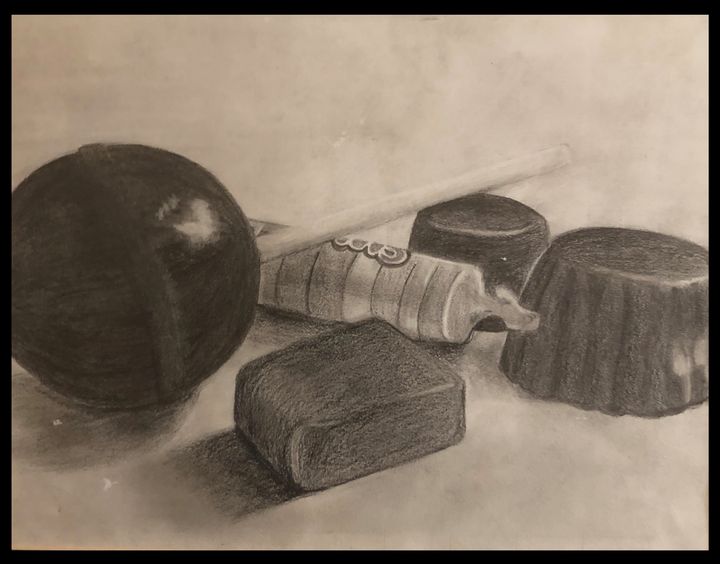 